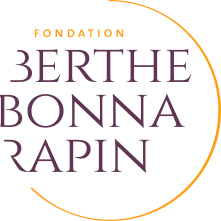 DEMANDE D’AIDE FINANCIEREConditions					oui		nonNationalité genevoise ou confédérée	:	 		 Religion protestante	:	 		 Résumé de la demande	Date : ………………………………………….Prestation demandéeCoordonnées bancaires / postalesNom - prénom :……………………………………………………………………….……………………………………………………………………….Etat civil :……………………………………………………………………….……………………………………………………………………….Situation familiale (nombre de personnes dans le ménage) : Situation familiale (nombre de personnes dans le ménage) : …………………………………..Date de naissance :………………………………………………………………………………………………………………………………………………Adresse :………………………………………………………………………………………………………………………….…………………..………………………………………………………………………………………………………………………….…………………..Téléphone :………………………………………………………………………………………………………………………………………………Nom de l’assistant(e) social(e) …………………………………………………………………………………………………………………………………………………………………………………………………………………………………………………………..…....……………………………………………………………………………………………………………......…………………………………………………………………………………………………………..……………………………………………………………………………………………………………..………Nous vous remercions de développer la situation dans une lettre annexe. Allocation mensuelle : CHF ………………. Allocation mensuelle : CHF ………………. Versement unique : CHF …………...……..Montant à verser : 	 directement à l’intéressé-eMontant à verser : 	 directement à l’intéressé-e à un tiersAdresse du versement des prestations : ……………………………………….…………………………………………………………………………….…………Adresse du versement des prestations : ……………………………………….…………………………………………………………………………….…………Etablissement :……………………………………………………….…….………..IBAN :……………………………………………………………..………..